ONOMA:  	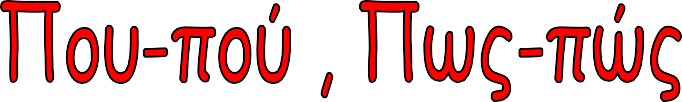 Βάζω πού ή που.Πού πας ; Πάω στο λιοντάρι που με περιμένειΠώς τη λένε ; Νομίζω πως τη λένε Αγγελική.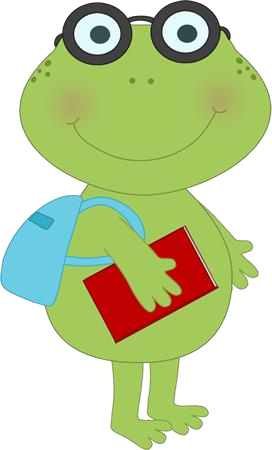  Ας κάνω τώρα εξάσκηση… 	ήσουν χτες το βράδυ;Άκουσα τη μαμά 	σκούπισε το δωμάτιο. 	θα πάτε εκδρομή;Αυτό 	σου είπα είναι μυστικό. Από 	θα πάω για το φαρμακείο;Βάζω πώς ή πως.περνάτε στο σχολείο;Νομίζω	πρέπει να αγοράσω καινούριο τετράδιο.Σκέφτηκα 	θα είσαι μόνη σου και ήρθα να σου κάνω παρέα. 	θα πάω στην παραλία; Με ρώτησε ένας τουρίστας. Και 		θα το φτιάξουμε το καράβι;Βάζω τόνο στο που και το πως όταν χρειάζεται.Που είναι η μπανάνα μου;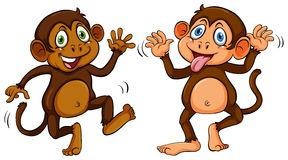 Εκεί που την άφησες, πάνω στο δέντρο.Δεν είναι. Που την έκρυψες;Νομίζω πως την είδα μέσα στα χόρτα.Δεν την βρίσκω. Πως θα χορτάσω τώρα;